Сотрудники Госавтоинспекции провели урок безопасности в нытвенском детском садуПервого октября текущего года сотрудники Отдела МВД России по Нытвенскому городскому округу провели занятие в детском саду №16 города Нытва. В ходе мероприятия инспектор по пропаганде безопасного дорожного движения Виталина Смирнова напомнили детям Правила дорожного движения и научила применять свои знания в области дорожного движения в повседневной жизни. Кроме того, дети совместно с инспекторами разобрали значение сигналов светофора и дорожных знаков. Дошкольникам рассказали и об опасности игр вблизи проезжей части. Госавтоинспектор напомнила ребятам о применении световозвращающих элементов при движении в темное время суток, объяснила, что эти приспособления делают человека на проезжей части более заметным для автомобилистов, снижая риск наезда транспортного средства. В завершении мероприятия полицейские познакомили ребят с устройством патрульного автомобиля ДПС, а также рассказали о работе сотрудников Госавтоинспекции. Особенный восторг детей вызвало светосигнальное оборудование спецтранспорта.Госавтоинспекция Нытвенского городского округа напоминает родителям: регулярно беседуйте с детьми о правилах дорожного движения и опасности транспортных средств. Помните, что основной способ формирования навыков поведения на дороге среди юных участников дорожного движения – это наблюдение и подражание взрослым, прежде всего родителям. Поэтому не нарушайте Правила дорожного движения и будьте примером для своих детей!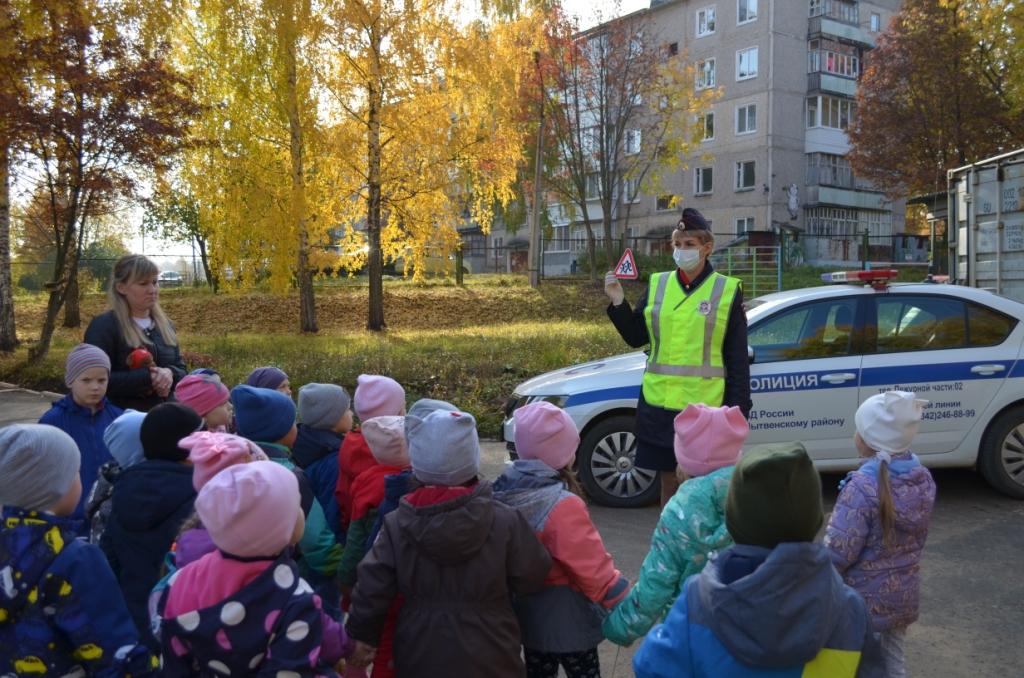 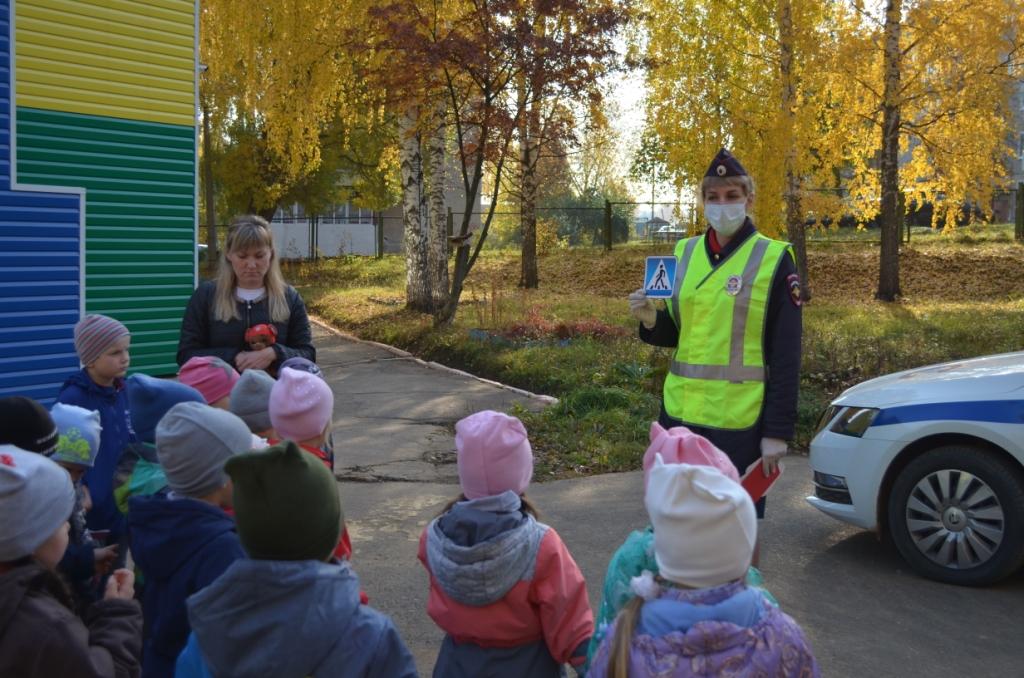 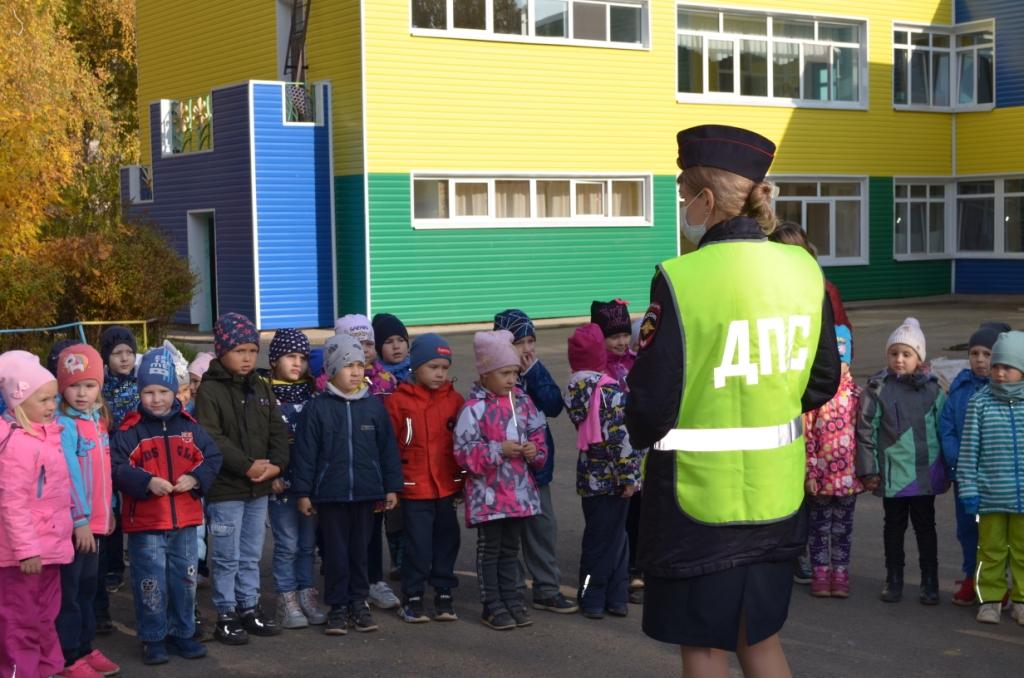 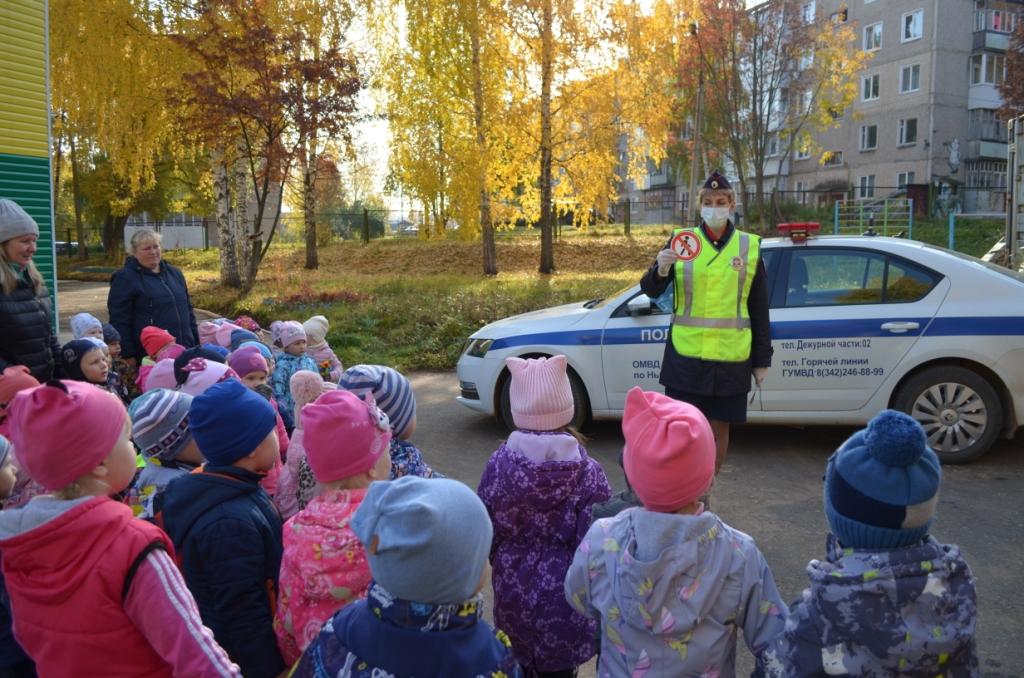 